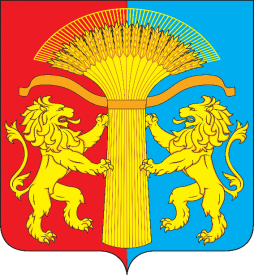 АДМИНИСТРАЦИЯ СОТНИКОВСКОГО СЕЛЬСОВЕТА КАНСКОГО РАЙОНА КРАСНОЯРСКОГО КРАЯПОСТАНОВЛЕНИЕ 16.08.2022 г.                                      с. Сотниково                                          № 52-пОб отмене Постановления№ 34-п от 06.05.2022г. «О внесении изменений в Постановление №74-п от 29.12.2017г.  об утверждении Положения об оплате труда работников органов местного самоуправления Сотниковский сельсовет, не являющихся лицами, замещающими муниципальные должности, муниципальных служащих Сотниковского сельсовета, в которых по состояниюна 30.09.2013 действует тарифная система оплаты труда»     В соответствии с Трудовым кодексом Российской Федерации, руководствуясь Уставом Сотниковского сельсовета Канского района, ПОСТАНОВЛЯЮ:Отменить Постановление администрации Сотниковского сельсовета от 06.05.2022 года № 34-п «О внесении изменений в Постановление № 74-п от 29.12.2017г. Об утверждении Положения об оплате труда работников органов местного самоуправления Сотниковский сельсовет, не являющихся лицами, замещающими муниципальные должности, муниципальных служащих Сотниковского сельсовета, в которых по состоянию на 30.09.2013г. действует тарифная система оплаты труда.Контроль за исполнением Постановления оставляю за собой.  Постановление вступает в силу в день, следующий за днем его опубликования в газете «Сельские вести» и подлежит размещению на официальном сайте администрации Сотниковского сельсовета  в информационно - телекоммуникационной сети «Интернет» и распространяет своё действие с 06.05.2022 года.       Глава Сотниковского сельсовета                                            М.Н.Рыбальченко